facsimile transmittal sheet Urgent	 For Review	 Please Comment	 Please Reply	 Please Recyclenotes/Comments:Customer Services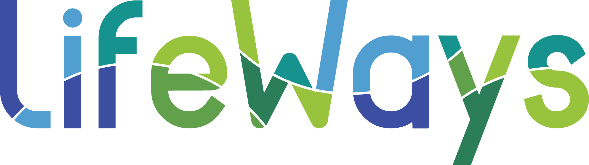 phone:  (toll free) 866-630-3690fax:  517.789-9068to:from: LifeWays customer SERVICEScompany:date:fax number:total no. of pages including cover:Phone number:sender’s reference number:Re:Your reference number: